Applicant InformationDemographic DataOccupation and Employment history:Education:Language Skills:Physical DescriptionMedical History Sensitive Topics: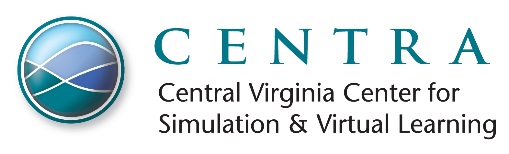 Standardized Patient ApplicationFull Name:Date:LastFirstM.I.Address:Street AddressApartment/Unit #CityStateZIP CodePhone:EmailGender:MaleFemaleFemaleBirth date:Birth date:Birth date:Birth date:Birth date:Birth date:Birth date:Birth date:Birth date:Marital Status:Marital Status:Marital Status:Marital Status:SingleWidowedSingleWidowedMarriedDivorcedWith PartnerSeparatedWith PartnerSeparatedRace/Ethnicity:Race/Ethnicity:Race/Ethnicity:Black/African AmericanHispanic/LatinoBlack/African AmericanHispanic/LatinoWhite/CaucasianAsianWhite/CaucasianAsianWhite/CaucasianAsianOther or mixed race:Any prior experience in the health care industry?YESNOIf yes, in what capacity?Describe the type of work you are doing or have done in the past: Highest degree or level of school completed:Did Not finish High schoolHigh school graduateAssociate DegreeBachelor’s DegreeMaster’s DegreeDoctorate DegreeDo you speak another language other than English?YESNOIf yes, please list other languages:Office Personnel onlyInitial Meeting: 				Training:			 Confidentiality/Video Recording:	Height:Short statureShort statureAverageTallWeight:ThinThinAverageOverweightHair Color:Blonde         Red       Blonde         Red       Brunette       Silver   BlackShavedHair Length:ShortShortMediumLongBody Piercing: Body Piercing: No PiercingEars OnlyOther:Tattoos:  Neck Arms  Neck Arms  Torso LegsScars:Neck       Chest    Other:  Neck       Chest    Other:  Abdomen       BackLeft Arm      Left LegRight Arm   Right LegPhysical features:Glasses    Prosthesis:Glasses    Prosthesis: Walker       Cane Hearing Aide   Other:In the below section, please indicate medical history and illnesses that you would be willing to portray in a simulation scenario. Hospitalizations: Medical Illnesses or Long Term ProblemsExamples: Diabetes, High Blood Pressure, Arthritis Past Surgery (include date if known):Accidents or Injuries (include date if known):OB/GYN History (Women only):Number of children:  Previous Pregnancies:Age of onset of menopause:Other forms of Therapy Used (Check all that apply): Acupuncture Massage Therapy Chiropractic Care Physical TherapyOther:Religious Affiliation: Baptist                                                             Level of participation in religious activities: Protestant                                                             Active/Religion is very important to me              Catholic                                                                Occasionally participates              Non-Denominational                                            Inactive            Jewish         Buddhist Muslim None Other:        Hobbies and Leisure Activities:Mark YES to topics that you would be willing to address during an interview or simulation scenario. Mark NO to topics that you are not comfortable being asked to portray as a standardized patient.  YESNOHomosexual/Bisexual/TransgenderYESNOPerson with multiple sexual partnersYESNOPerson with HIV or AIDSYESNOAlcoholicYESNOPerson with Substance Abuse-Illegal or PrescriptionYESNOPerson with DementiaYESNOPerson with Mental IllnessYESNOPerson with Post Traumatic Stress DisorderYESNOMilitary VeteranYESNOVictim of Assault or RapeYESNOPerson experiencing Domestic ViolenceYESNOGrieving spouse or family memberYESNODying PersonYESNOPerson experiencing homelessnessYESNOPerson whose spouse is dying